ПРОЕКТ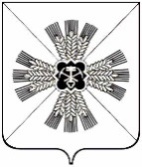 РОССИЙСКАЯ ФЕДЕРАЦИЯКЕМЕРОВСКАЯ ОБЛАСТЬ-КУЗБАССПРОМЫШЛЕННОВСКИЙ МУНИЦИПАЛЬНЫЙ ОКРУГСОВЕТ НАРОДНЫХ ДЕПУТАТОВПРОМЫШЛЕННОВСКОГО МУНИЦИПАЛЬНОГО ОКРУГА1-й созыв, __-е заседаниеРЕШЕНИЕот __________ № ____пгт. ПромышленнаяО внесении дополнений в решение Совета народных депутатов Промышленновского муниципального района от 30.04.2020 № 128              «Об утверждении Положения о территориальном общественном самоуправлении в Промышленновском муниципальном округе»Руководствуясь Федеральным законом от 20.07.2020 № 236-ФЗ «О  внесении изменений в Федеральный закон «Об общих принципах организации местного самоуправления в Российской Федерации», статьей 20 Устава муниципального образования Промышленновский муниципальный округ    Кемеровской области – Кузбасса, Совет народных депутатов  Промышленновского муниципального округа:РЕШИЛ:1. Внести в решение Совета народных депутатов Промышленновского муниципального района от 30.04.2020 № 128 «Об утверждении Положения о территориальном общественном самоуправлении в Промышленновском муниципальном округе» (далее – Положение) следующие дополнения:1.1. Раздел 11 Положения дополнить пунктом 11.2.7  следующего содержания:«11.2.7. обсуждение инициативного проекта и принятие решения по вопросу о его одобрении.»;1.2. Раздел 14 Положения дополнить частью 14.4 следующего содержания:«14.4. Органы территориального общественного самоуправления могут выдвигать инициативный проект в качестве инициаторов проекта.»2. Контроль за исполнением настоящего решения возложить на комитет по вопросам местного самоуправления, правоохранительной деятельности и депутатской этике (Г.В. Кузьмина).3. Настоящее решение вступает в силу с даты опубликования в районной газете «Эхо».ПредседательСовета народных депутатов Промышленновского муниципального округаЕ.А. ВащенкоГлаваПромышленновского муниципального округаД.П. Ильин